NORTH HOLLYWOOD WEST NEIGHBORHOOD COUNCILSPECIAL BOARD MEETING MINUTES Thursday, May 23, 20246:30 pm        EXECUTIVE COMMITTEEGreg WrightPresidentCarol RoseVice PresidentLorraine MatzaSecretaryLeslie Ann Myrick-RoseTreasurer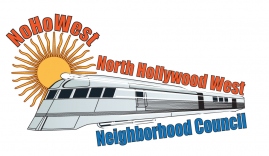 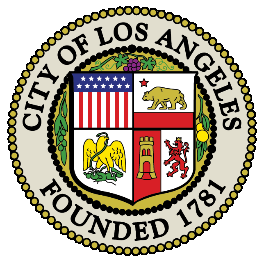 BOARD MEMBERSVicki CoronaJohn DinkjianAdriana GomezHolli JohnsonJim KompareJonathan RogersCharles SavinarTopic1CALL MEETING TO ORDER – WELCOMEThe meeting was called to order at 6:30pm by President Greg Wright2ROLL CALL10 Present: Greg Wright, Carol Rose, Leslie Myrick, Lorraine Matza, Vicki Corona, John Dinkjian, Adriana Gomez, Charles Savinar, Jim Kompare, Jonathan Rogers3REPORTS AND ANNOUNCEMENTS LAPD Senior Lead OfficerLA City Council District RepresentativesLAUSD RepresentativeOther City of Los Angeles Government Departments/AgenciesLA County RepresentativesState Government RepresentativesFederal Government RepresentativesCommunity OrganizationsJeff Camp, Field Deputy for Council President Paul KrekorianTheir office is moving to a new location, The Whitsett Slope Project was discussed.East Valley Representative from Mayor’s OfficeCommunity Safety Survey can be found on the mayor’s website. Their office, in cooperation with Offices of Senator Menjivar, held a rally, march, and a block party.Los Angeles Board Police Commissioners issued a survey to the community to get input on the police selection.  Hosting a youth organizing session for ages 13-19, and one for the general public is Thursday,  May 30th from 6:00pm to 7:30pm virtually. The survey is open until June 7th.4PUBLIC COMMENT ON NON-AGENDIZED ITEMSThere were no public comments.         5EXECUTIVE OFFICER REPORTS:Greg Wright – President – The board members were thanked for attending the meeting, the next meeting is the second Wednesday, June 12 at 6:30pm at Valley Plaza Branch Library.The next fiscal year starts July 1st. The budget will be looked at for the next year.Carol Rose – Vice President – No report.Leslie Ann Myrick-Rose - - No report.Lorraine Matza – Secretary – No report.6DISCUSSION AND POSSIBLE ACTION:  to accept the resignation of board member Holli JohnsonLorraine Matza brought a motion to accept the resignation of board member Holli Johnson, seconded by Carol Rose 10 Ayes: Greg Wright, Carol Rose, Leslie Myrick, Lorraine Matza, Vicki Corona, John Dinkjian, Adriana Gomez, Charles Savinar, Jim Kompare, Jonathan RogersVote (10-0-0) Motion passed7DISCUSSION AND POSSIBLE ACTION: to adjust the 2023-24 budget to reallocate $2,500 from Community Improvement Projects to Neighborhood Purpose Grants budget categoriesJim Kompare brought a motion to adjust the 2023-24 budget to reallocate $2,500 from Community Improvement Projects to Neighborhood Purpose Grants budget categories, seconded by Lorraine Matza10 Ayes: Greg Wright, Carol Rose, Leslie Myrick, Lorraine Matza, Vicki Corona, John Dinkjian, Adriana Gomez, Charles Savinar, Jim Kompare, Jonathan RogersVote (10-0-0) Motion passed8DISCUSSION AND POSSIBLE ACTION: to approve an NPG application from PESA for $5000 to operate their summer internship programJim Kompare brought a motion to approve an NPG application from PESA for $5000 to operate their summer internship program, seconded by Carol Rose9 Ayes: Greg Wright, Carol Rose, Leslie Myrick, Lorraine Matza, John Dinkjian, Adriana Gomez, Charles Savinar, Jim Kompare, Jonathan Rogers1 Nay: Vicki Corona,Vote (9-1-0) Motion passed9DISCUSSION AND POSSIBLE ACTION: to approve an NPG application from She is Hope LA for $5000 to purchase personal hygiene supplies and basics for moms and kidsJohn Dinkjian brought a motion to approve an NPG application from She is Hope LA for $5000 to purchase personal hygiene supplies and basics for moms and kids, seconded by Lorraine Matza10 Ayes: Greg Wright, Carol Rose, Leslie Myrick, Lorraine Matza, Vicki Corona, John Dinkjian, Adriana Gomez, Charles Savinar, Jim Kompare, Jonathan RogersVote (10-0-0) Motion passed10DISCUSSION AND POSSIBLE ACTION: to adjust the 2023-24 budget to reallocate $10,000 from General & Operational to Neighborhood Purpose Grants budget categoriesLorraine Matza brought a motion to adjust the 2023-24 budget to reallocate $10,000 from General & Operational to Neighborhood Purpose Grants budget categories, seconded by Jim Kompare10 Ayes: Greg Wright, Carol Rose, Leslie Myrick, Lorraine Matza, Vicki Corona, John Dinkjian, Adriana Gomez, Charles Savinar, Jim Kompare, Jonathan RogersVote (10-0-0) Motion passed 11DISCUSSION AND POSSIBLE ACTION: to approve the April 10, 2024 general board meeting minutesLorraine Matza brought a motion to approve the April 10, 2024 general board meeting minutes, seconded by Jim Kompare10 Ayes: Greg Wright, Carol Rose, Leslie Myrick, Lorraine Matza, Vicki Corona, John Dinkjian, Adriana Gomez, Charles Savinar, Jim Kompare, Jonathan RogersVote (10-0-0) Motion passed12DISCUSSION AND POSSIBLE ACTION: to approve the April 2024 MERJim Kompare brought a motion to approve the April 2024 MER, seconded by Carol Rose10 Ayes: Greg Wright, Carol Rose, Leslie Myrick, Lorraine Matza, Vicki Corona, John Dinkjian, Adriana Gomez, Charles Savinar, Jim Kompare, Jonathan RogersVote (10-0-0) Motion passed13DISCUSSION AND POSSIBLE ACTION: to approve an office supply expenditure of $40 for a 50-foot HDMI cable for hybrid meetingsJim Kompare brought a motion to approve an office supply expenditure of $40 for a 50-foot HDMI cable for hybrid meetings, seconded by Leslie Myrick10 Ayes: Greg Wright, Carol Rose, Leslie Myrick, Lorraine Matza, Vicki Corona, John Dinkjian, Adriana Gomez, Charles Savinar, Jim Kompare, Jonathan RogersVote (10-0-0) Motion passed14DISCUSSION AND POSSIBLE ACTION: to approve the monthly rate increase for Extra Space Storage at a monthly amount of $152.90Carol Rose brought a motion to approve the monthly rate increase for Extra Space Storage at a monthly amount of $152.90, seconded by Lorraine Matza10 Ayes: Greg Wright, Carol Rose, Leslie Myrick, Lorraine Matza, Vicki Corona, John Dinkjian, Adriana Gomez, Charles Savinar, Jim Kompare, Jonathan RogersVote (10-0-0) Motion passed15DISCUSSION AND POSSIBLE ACTION:  to approve the purchase of neighborhood council promotional items as an outreach expenditure not to exceed an amount of $3000John Dinkjian brought a motion to approve the purchase of neighborhood council promotional items as an outreach expenditure not to exceed an amount of $3000, seconded by Carol Rose10 Ayes: Greg Wright, Carol Rose, Leslie Myrick, Lorraine Matza, Vicki Corona, John Dinkjian, Adriana Gomez, Charles Savinar, Jim Kompare, Jonathan RogersVote (10-0-0) Motion passed16DISCUSSION AND POSSIBLE ACTION: to approve the purchase of neighborhood council business cards for each board member as an outreach expenditure not to exceed an amount of $1000Jim Kompare brought a motion to approve the purchase of neighborhood council business cards for each board member as an outreach expenditure not to exceed an amount of $1000, seconded by Carol Rose9 Ayes: Greg Wright, Carol Rose, Leslie Myrick, Lorraine Matza, Vicki Corona, John Dinkjian, Charles Savinar, Jim Kompare, Jonathan Rogers1 Absent:  Adriana GomezVote (9-0-0) Motion passed17DISCUSSION AND POSSIBLE ACTION: to approve a contribution of $1000 to neighborhood Council Budget DayCarol Rose brought a motion to approve a contribution of $1000 to neighborhood Council Budget Day, seconded by Jim Kompare9 Ayes: Greg Wright, Carol Rose, Leslie Myrick, Lorraine Matza, Vicki Corona, John Dinkjian, Charles Savinar, Jim Kompare, Jonathan Rogers1 Absent:  Adriana GomezVote (9-0-0) Motion passed18DISCUSSION AND POSSIBLE ACTION: to approve a contribution of $1000 to the City of Los Angeles Budget AdvocacyCarol Rose brought a motion to approve a contribution of $1000 to the City of Los Angeles Budget Advocacy, seconded by John Dinkjian9 Ayes: Greg Wright, Carol Rose, Leslie Myrick, Lorraine Matza, Vicki Corona, John Dinkjian, Charles Savinar, Jim Kompare, Jonathan Rogers1 Absent:  Adriana GomezVote (9-0-0) Motion passed19DISCUSSION AND POSSIBLE ACTION: to approve a contribution of $500 to City of Los Angeles Congress of Neighborhoods Council EventJohn Dinkjian brought a motion to approve a contribution of $500 to City of Los Angeles Congress of Neighborhood Councils Event, seconded by Carol Rose9 Ayes: Greg Wright, Carol Rose, Leslie Myrick, Lorraine Matza, Vicki Corona, John Dinkjian, Charles Savinar, Jim Kompare, Jonathan Rogers1 Absent:  Adriana GomezVote (9-0-0) Motion passed20DISCUSSION AND POSSIBLE ACTION: to approve the 2023-24 NC inventory reportLorraine Matza brought a motion to approve the 2023-24 NC inventory report, seconded by Jim Kompare9 Ayes: Greg Wright, Carol Rose, Leslie Myrick, Lorraine Matza, Vicki Corona, John Dinkjian, Charles Savinar, Jim Kompare, Jonathan Rogers1 Absent:  Adriana GomezVote (9-0-0) Motion passed21NEIGHBORHOOD COUNCIL COMMITTEE REPORTS:Outreach Committee – Carol RoseBeautification and Community Improvement Committee – Carol RoseHomelessness Committee – John DinkjianPlanning and Land Use Committee – Adriana GomezAd Hoc Logo Committee – John DinkjianAd Hoc Animal Committee – Carol RoseAd Hoc Bylaws Committee – Lorraine MatzaOutreach Committee – Carol Rose Carol stated she is very busy with the animal event.  All board members were asked to help.Heaven On Earth check was stolen and cashed. Beautification and Community Improvement Committee – Carol RoseCarol stated she is waiting for Jeff Kemp to start Outreach.  She is looking forward to it.Homelessness Committee – John Dinkjian – There is a Homeless Liaison meeting on June 29th Encampment off Vanowen between Camilla and Beck is causing blockage for oncoming traffic.Planning and Land Use Committee –Adriana Gomez - No updateAd Hoc Logo Committee – John Dinkjian -The person working on the logo had a death in the family.Ad Hoc Animal Committee – Carol Rose – No report.Ad Hoc Bylaws Committee – Lorraine Matza – No report22BOARD BUSINESS John Dinkjian discussed road repairs that still need to happen.Jonathan Rogers - Reminder to board members to take training if needed.  Deadline is June 3rd.23ADJOURNMENTMeeting adjourned